§7-421.  Determination and distribution of net incomeAfter a decedent dies, in the case of an estate, or after an income interest in a trust ends, the provisions of this section apply.  [PL 2017, c. 402, Pt. A, §2 (NEW); PL 2019, c. 417, Pt. B, §14 (AFF).]1.  Determination of net income and net principal.  A fiduciary of an estate or of a terminating income interest shall determine the amount of net income and net principal receipts received from property specifically given to a beneficiary under the provisions of subparts 3 to 5 that apply to trustees and the provisions of subsection 5.  The fiduciary shall distribute the net income and net principal receipts to the beneficiary who is to receive the specific property.[PL 2017, c. 402, Pt. A, §2 (NEW); PL 2019, c. 417, Pt. B, §14 (AFF).]2.  Requirements for determinations.  A fiduciary shall determine the remaining net income of a decedent's estate or a terminating income interest under the provisions of subparts 3 to 5 that apply to trustees and by:A.  Including in net income all income from property used to discharge liabilities;  [PL 2017, c. 402, Pt. A, §2 (NEW); PL 2019, c. 417, Pt. B, §14 (AFF).]B.  Paying from income or principal, in the fiduciary's discretion, fees of attorneys, accountants and fiduciaries; court costs and other expenses of administration; and interest on death taxes; but the fiduciary may pay those expenses from income of property passing to a trust for which the fiduciary claims an estate tax marital or charitable deduction only to the extent that the payment of those expenses from income will not cause the reduction or loss of the deduction; and  [PL 2017, c. 402, Pt. A, §2 (NEW); PL 2019, c. 417, Pt. B, §14 (AFF).]C.  Paying from principal all other disbursements made or incurred in connection with the settlement of a decedent's estate or the winding up of a terminating income interest, including debts, funeral expenses, disposition of remains, exempt property and allowances distributable pursuant to Article 2, Part 4 and death taxes and related penalties that are apportioned to the estate or terminating income interest by the will, the terms of the trust or applicable law.  [PL 2017, c. 402, Pt. A, §2 (NEW); PL 2019, c. 417, Pt. B, §14 (AFF).][PL 2017, c. 402, Pt. A, §2 (NEW); PL 2019, c. 417, Pt. B, §14 (AFF).]3.  Distribution to beneficiary.  A fiduciary shall distribute to a beneficiary who receives a pecuniary amount outright the interest or any other amount provided by the will, the terms of the trust or applicable law from net income determined under subsection 2 or from principal to the extent that net income is insufficient.  If a beneficiary is to receive a pecuniary amount outright from a trust after an income interest ends and no interest or other amount is provided for by the terms of the trust or applicable law, the fiduciary shall distribute the interest or other amount to which the beneficiary would be entitled under applicable law if the pecuniary amount were required to be paid under a will under section 3‑904.[PL 2017, c. 402, Pt. A, §2 (NEW); PL 2019, c. 417, Pt. B, §14 (AFF).]4.  Distribution to other beneficiary.  A fiduciary shall distribute the net income remaining after distributions required by subsection 3 in the manner described in section 7‑422 to all other beneficiaries, including a beneficiary who receives a pecuniary amount in trust, even if the beneficiary holds an unqualified power to withdraw assets from the trust or other presently exercisable general power of appointment over the trust.[PL 2017, c. 402, Pt. A, §2 (NEW); PL 2019, c. 417, Pt. B, §14 (AFF).]5.  Reduction of principal or income receipts not permitted.  A fiduciary may not reduce principal or income receipts from property described in subsection 1 because of a payment described in section 7‑461 or 7‑462 to the extent that the will, the terms of the trust or applicable law requires the fiduciary to make the payment from assets other than the property or to the extent that the fiduciary recovers or expects to recover the payment from a 3rd party.  The net income and principal receipts from the property are determined by including all of the amounts the fiduciary receives or pays with respect to the property, whether those amounts accrued or became due before, on or after the date of a decedent's death or an income interest's terminating event, and by making a reasonable provision for amounts that the fiduciary believes the estate or terminating income interest may become obligated to pay after the property is distributed.[PL 2017, c. 402, Pt. A, §2 (NEW); PL 2019, c. 417, Pt. B, §14 (AFF).]SECTION HISTORYPL 2017, c. 402, Pt. A, §2 (NEW). PL 2017, c. 402, Pt. F, §1 (AFF). PL 2019, c. 417, Pt. B, §14 (AFF). The State of Maine claims a copyright in its codified statutes. If you intend to republish this material, we require that you include the following disclaimer in your publication:All copyrights and other rights to statutory text are reserved by the State of Maine. The text included in this publication reflects changes made through the First Regular and First Special Session of the 131st Maine Legislature and is current through November 1. 2023
                    . The text is subject to change without notice. It is a version that has not been officially certified by the Secretary of State. Refer to the Maine Revised Statutes Annotated and supplements for certified text.
                The Office of the Revisor of Statutes also requests that you send us one copy of any statutory publication you may produce. Our goal is not to restrict publishing activity, but to keep track of who is publishing what, to identify any needless duplication and to preserve the State's copyright rights.PLEASE NOTE: The Revisor's Office cannot perform research for or provide legal advice or interpretation of Maine law to the public. If you need legal assistance, please contact a qualified attorney.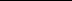 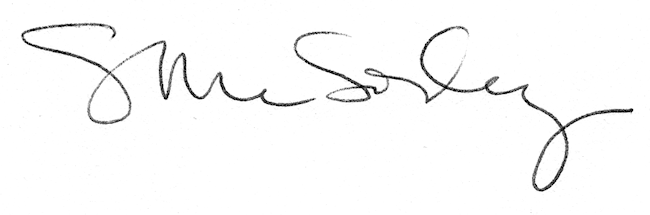 